ASAD 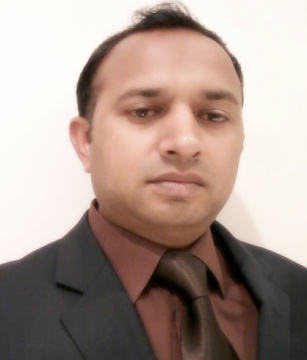 CAREER OBJECTIVESStock Controller cum Accountant with MBA qualified wishing to leverage my experience and expertise in the field of Stock controller Cum Accountant.Seeking at the new opportunity to play a direct role in the unlimited growth and success of solid organizationPAST CAREER SHORT SUMMARYGulf International Poultry Farm Dubai (Al-Afya Chickens)				5/2017 - 11/2017		(6 Months) Tariq Mahmood Auto Maint Work Shop Sharjah					9/2016 - 4/2017		(8 Months)Sarnamco International Sialkot							5/2012 - 8/2016		(4 Years)Best Deals Pk Sialkot 								2/2010 - 4/2012		(2 Years)PAST CAREER DETAILED SUMMARYGulf International Poultry Farm Dubai						(Store Keeper cum Data Encoder)Control Inventory from Broiler houses to packing department.Store keepers/Material recording clerks keep track of information in order to keep businesses and supply chains on schedule.Keep records of items received, or transferred to another location.Maintain packing stock and update about the stock, what is short and what is available in store.Maintain each broiler house card on daily basis and update the management about each house mortality, culls and age of the chickens.Collecting egg receiving report and hatching report.Receiving sales invoices on daily basis and maintain excel sheets.Receiving deliveries of stocksMaintain daily combine production reports by collecting data from Broiler houses, (the chicken transfer to processing)Slaughter house report.Mortality and culls report.Whole chicken report.Packed in bags.Packed in trays.Portion reportPremium Packing Report.Foam tray Packing Reports.And collect weight of tray packing, feet, and giblets.Handling petty cash.Any other duties as required.Tariq Mahmood Auto Maint Work Shop							(Accountant cum Data Encoder)Prepare journal entries.Complete general ledger operationsReceipts from customers.Manage day to day operation.Maintaining day to day Purchases.Recording Cash Flow on daily basis.Sarnamco International Sialkot					(Inventory Controller/Store Keeper cum Data Encoder)The whole supply chain flow of goods. It includes purchasing, storage and the movement of raw materials, work-in-process inventory, and finished goods from point of origin to point of Shipment (Dispatching) by managing the all operations of the Company to provide products faster.Making purchase order according to the Customer Order.Receiving Raw material on time from venders according to the requirement.Making good Relationships with the supplier to make payments on time and trained them , “what you need and what we need” Evaluate other available suppliers in the area who may be willing to provide our business with materials on time at better cost.Prepare Documentation and accurately record the quality, quantity, type, style, and any other characteristics of the inventory.Tracking Inventory with traveler card and Ensuring the quantity of the stock is accurately moving in the work in process. Best-Deals Pk Sialkot									(Store Keeper Data Encoder)Purchasing inventory from the vendors negotiates and signs contract with them.Managing inventory record the quality, quantity, type, style, to avoid shrinkage due to loss or theft and any other characteristics of the inventory so our company has a clear understanding of what is and isn’t available.Additionally, taking correct steps for addressing that particular issue when company has too much inventory.Ensuring the organization has the right amount of stock to meet customer needs and also to avoid overstocking items which are slow moving.Work with Inventory management software (MYOB) is an automated approach that provides the ability to accurately and quickly track inventory.Maintaining a good working relationship with suppliers by communicating and dealing with concerns or problems, such as a delay in an order being processed.Perform clerical tasks including answering calls, taking messages.ACADEMIC QUALIFICATIONSMBA (Finance)				Superior University Lahore					2007-2009BBA 			Sarhad University of Science & Information Technology Peshawar			2004-2007SKILLSCOMPUTER SKILLSMicrosoft WordMicrosoft ExcelPeachtree Accounting Software.Tally ERP 9Log Me In (Online Inventory Software)Data entry, analysis and managementOnline MarketingSearch Marketing Team PlayerProblem analysis and problem-solving skillsON THE JOB SKILLSTeam PlayerA solid understanding of inventory related best practice Ability to manage multiple tasks through effective prioritizationUnderstanding and following work rules and proceduresINTERESTSCricketCarrom   “Strike and Pocket ” Table  Game MotorcyclingPhotographyPERSONAL DETAILSNational of				PakistanSpent most career life in		PakistanConversational in			Urdu / Hindi / EnglishE-mail				asad.375556@2freemail.comPASSPORT AND VISA STATESMy passport will expire in December 2022, I have employment visa of TARIQ AUTO MAINT W-SHOP. I also has done part time job at GULF INTERNATIONAL POULTRY FARM. My visa can canceled any time without any notice to the employer. Thank you. 